DECLARACIÓN JURADA – Régimen de Tableros de Fibras y Partículas de MaderaSeñoresSecretaria de Comercio InteriorDirección Nacional de Reglamentos Técnicos S___________/___________DRef.: Res. S.C.I. N° 240/2019 y 428/2021Buenos Aires,Por la presente, la empresa cuya razón social es , en adelante denominada “El ”, C.U.I.T. N° -  -, cuya actividad económica declarada en A.F.I.P. es , actividad económica real (en caso de no coincidir con la declarada en A.F.I.P.) es , R.U.M.P. N° RL-  --APN- , con domicilio legal en , Código Postal , teléfono , correo electrónico , representada por , con D.N.I. N° . . , desempeñando el cargo de , garantizando la veracidad de la, manifiesta, en carácter de DECLARACIÓN JURADA que el/los producto/s que se detalla/n seguidamente han sido elaborados de conformidad con los requisitos establecidos en la normativa y debidamente ensayados, como se constata en los informes de ensayo adjuntos.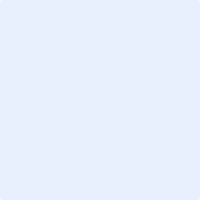 TODOS LOS CAMPOS SON OBLIGATORIOS TODOS LOS DATOS DEBEN COINCIDIR CON LA DOCUMENTACIÓN ADJUNTALa información presentada es en carácter de declaración jurada conformada por datos verídicos. Ante cualquier falseamiento, incumplimiento o adulteración de la presente, la empresa será pasible de sanción en el marco del Decreto N° 274/2019 y en sus normas complementarias, modificatorias y accesorias.PRODUCTOPRODUCTOPRODUCTOPRODUCTOPRODUCTODESCRIPCIÓN:DESCRIPCIÓN:POSICIÓN ARANCELARIA (a nivel de 12 dígitos/SIM):POSICIÓN ARANCELARIA (a nivel de 12 dígitos/SIM):...CÓD. DE IDENTIFICACIÓN DEL PRODUCTO (coincidente con la factura o proforma y documentación adjunta):CÓD. DE IDENTIFICACIÓN DEL PRODUCTO (coincidente con la factura o proforma y documentación adjunta):FABRICANTE:FABRICANTE:MARCA:MARCA:MODELO:MODELO:ORIGEN:ORIGEN:CANTIDAD FABRICADA/IMPORTADA:CANTIDAD FABRICADA/IMPORTADA: UNIDADESPESO UNITARIO:PESO UNITARIO: kgNORMATIVA DE REFERENCIA (coincidente con el informe de ensayos):NORMATIVA DE REFERENCIA (coincidente con el informe de ensayos):DEPÓSITO/FÁBRICADEPÓSITO/FÁBRICADEPÓSITO/FÁBRICADEPÓSITO/FÁBRICADEPÓSITO/FÁBRICADOMICILIO:DOMICILIO:LOCALIDAD:LOCALIDAD:CÓDIGO POSTAL:CÓDIGO POSTAL:PROVINCIA:PROVINCIA:TELÉFONO:TELÉFONO:INFORME DE ENSAYOSINFORME DE ENSAYOSINFORME DE ENSAYOSINFORME DE ENSAYOSINFORME DE ENSAYOSRAZÓN SOCIAL DEL LABORATORIO INTERVINIENTE:RAZÓN SOCIAL DEL LABORATORIO INTERVINIENTE:N° DE C.U.I.T. DEL LABORATORIO INTERVINIENTE (si aplica):N° DE C.U.I.T. DEL LABORATORIO INTERVINIENTE (si aplica):-  --  -N° DE INFORME:N° DE INFORME:FECHA DEL INFORME:FECHA DEL INFORME: